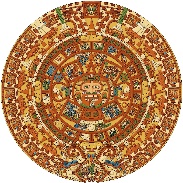 La Academia Dolores Huerta Charter Middle School “A Dual Language Charter Middle School”400 W.Bell St.Las Cruces, NM 88005Phone: 575-526-2984Fax: 575-523-5407 Mission/misión: Create an engaging culturally diverse education program of the arts and languages that enable LADH middle school students to achieve high personal growth and strong social-cultural identity that leads to academic success. Crear un programa educativo en el lenguaje y las artes comprometido con la diversidad cultural, que permita a los estudiantes de la escuela secundaria La Academia Dolores Huerta adquirir un alto crecimiento personal y una fuerte identidad social y cultural que los conduzca al éxito académico.Regular Governing Council Meeting MinutesThursday, October 08, 2020 at 5:30 PM, LADHZoom Link: https://us02web.zoom.us/j/9815157068?pwd=Yk9DWGlWdEN3UHZWT2hESklOekhSUT09Meeting ID: 981 515 7068Passcode: 8bkbh0Call to order: 5:30 PM Adrian Gaytan moved to call the meeting to order at 5:32PM; Michael Sena seconded; Roll-call vote:Yoli Silva: yesMichael Sena: yesAdrian Gaytan: yesElaine Palma: yesNone opposed, motion passedRoll call and establish quorumGC Members Present: Adrian Gaytan, PresidentYoli Silva, Vice-PresidentElaine Palma, SecretaryMichael Sena, General MemberQuorum establishedGC Members Absent:Robert Palacios, TreasurerGuests: Sylvy Galvan de Lucero, Head Administrator; Michelle Paz, Vice-Principal; Mary Hagemann, Vigil GroupApproval of agenda Adrian Gaytan moved to approve the regular 10.08.20 GC meeting agenda; Michael Sena secondedRoll-call vote:Yoli Silva: yesMichael Sena: yesAdrian Gaytan: yesElaine Palma: yesNone opposed, motion passedOpen forum-public input*No guest present. Public comments and observations regarding education policy and governance issues, as well as the strategic planning are heard at this time. Time limit per presenter may be imposed by ChairReview, discussion, and possible approval of September 10, 2020 Regular GC Meeting Minutes.Yoli Silva moved to approve the September 10, 2020 Regular GC Meeting Minutes; Adrian Gaytan secondedRoll-call vote:Yoli Silva: yesMichael Sena: yesAdrian Gaytan: yesElaine Palma: yesNone opposed, motion passedACTION ITEMSReview, discussion, and possible approval of the NM Dash Plan. Mrs. Galvan de Lucero reported that she completed the NM Dash Plan over the weekend and submitted/uploaded it to the system. Reviewed it with her mentor from RISE who stated that everything looked good. PED recommended to all public and charter schools that they stick with/to last year’s plan. Mrs. Galvan de Lucero noted that she included  details on who LADH plans to meet the goals. Adrian Gaytan moved to approve the NM Dash Plan; Michael Sena secondedRoll-call vote:Yoli Silva: yesMichael Sena: yesAdrian Gaytan: yesElaine Palma: yesNone opposed, motion passedReview, discussion, and possible approval of BAR 560-000-2021-0002-D. Michael Sena explained that this is a reduction BAR due to the State reducing the unit value of staff salaries. Unit decreased from $4602 to $4531(about a 1% reduction). Total decrease of $61,439 was taken out of salary lines. Adrian Gaytan moved to approve BAR 560-000-2021-0002-D; Michael Sena secondedRoll-call vote:Yoli Silva: yesMichael Sena: yesAdrian Gaytan: yesElaine Palma: yesNone opposed, motion passedReview, discussion, and possible approval of BAR 560-000-2021-0004-M. This is just a maintenance BAR. State requested that the schools include at-risk unit in the budget. Monies were from the regular education program code 1010 to the at-risk program code of 4020.Adrian Gaytan moved to approve BAR 560-000-2021-0004-M; Micahel Sena secondedRoll-call vote:Yoli Silva: yesMichael Sena: yesAdrian Gaytan: yesElaine Palma: yesNone opposed, motion passedNEW BUSINESS: DISCUSSION ITEMS ONLY – NO ACTION WILL BE TAKENFinance Committee Report:Michael Sena reported that there has not been much activity. The SEG funds were received in the amount of $311,690.00. Bank balance $560,922.96.The 40th day student count of 72-students was significantly below the projected count of 120-students. Cuts will most likely have to occur for 2021-2022. Mrs. Galvan de Lucero stated that as of this morning, the State has no projected return date (not even a tentative date) for MS or HS or formal reentry plan. On a call with Charter school principals, Mrs. Galvan de Lucero learned that with the exception of those schools that were designed to be virtual schools, all charter schools have low enrollment.Online learning update:Student attendance: Reminders are being sent through the Remind App before start of class to all students. Has helped with a few kids but did not have the effect administration was hoping for; however, will continue to use strategy.  Plan for state mandated testing: At the last PEC Commissioner Gipson mentioned that Mrs. Galvan de Lucero had kept in constant communication with her regarding testing and noted that LADH had meet all criteria with exception of math. She motioned to close LADH’s CAP and it was approved. Academic Progress: CCP project has completed pen-pal activity. Have not received any letters back. By February 2020 over 40% (out of the 70% goal) of students had completed their hours and could generate their presentations. -Trying to motivate students to remain engaged. In October students will be recognized by receiving Texas Roadhouse gift certificates. 2020-2021 student recruitment/enrollment update: Recruitment has been a challenge, especially since there is no opening date. Currently at 72-students. Charter Renewal Update: Application has been submitted. Site visit is still scheduled for October 28th. Most likely will be virtual.-Most recent site-visit report was reviewed and all requests are really follow-up materials. Did not identify anything that was challenging to produce.Head Administrators Report (see attached report):End of first 9-weeks is on Friday. First round of parent/teacher conferences was completed. Some parents were not receptive to teacher concerns regarding poor attendance and lack of assignments. PLCs will start after fall break. Currently, PLC scheduled time is being used to make contacts with parents. Student news: Two related students (brother and sister) and their families tested positive with COVID-19; another student’s mother was diagnosed with COVID-19; and one student lost his father. Secretary ReportGC Recruitment: Recruitment letter was sent out at the beginning of the school year and a it is posted on the website. Adjourn GC general meetingAdrian Gaytan moved to adjourn the general GC meeting at 6:13PM; Michael Sena secondedRoll-call vote:Yoli Silva: yesMichael Sena: yesAdrian Gaytan: yesElaine Palma: yesNone opposed, motion passed*Any individual attending a board meeting may sign in to participate in the Public Input section of the Agenda, if any. Such persons may speak on any item after the individual is recognized by the President of the Board and introduces himself/herself at the podium. The Governing Council of La Academia Dolores Huerta will not take action on any item presented under Public Input, until an opportunity to do so is afforded. La Academia Dolores Huerta will provide an interpreter for the Hearing Impaired and simultaneous Spanish translation upon request. Requests should be submitted to the chancellor’s office three days prior to the meeting.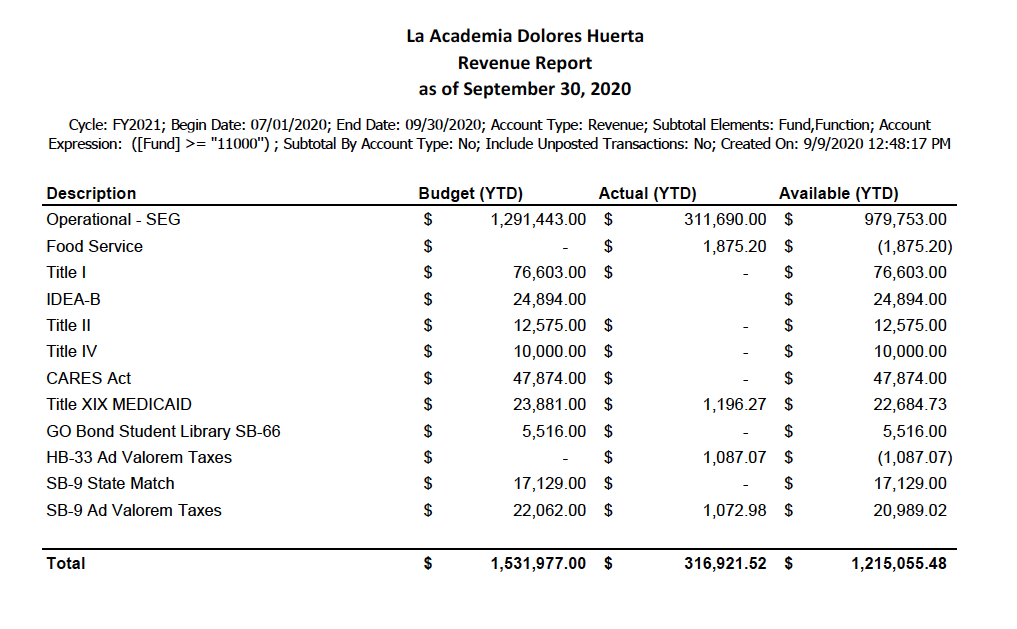 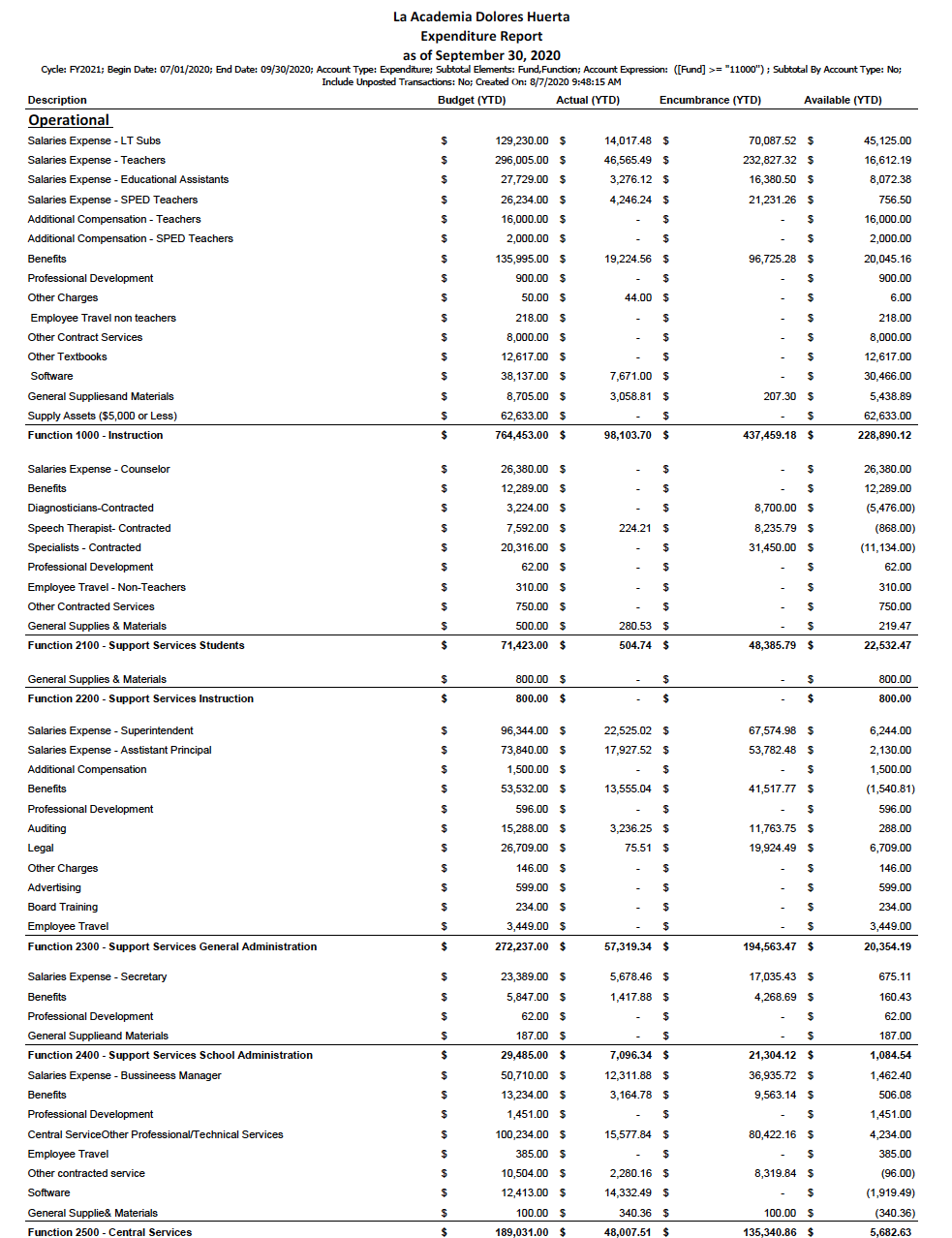 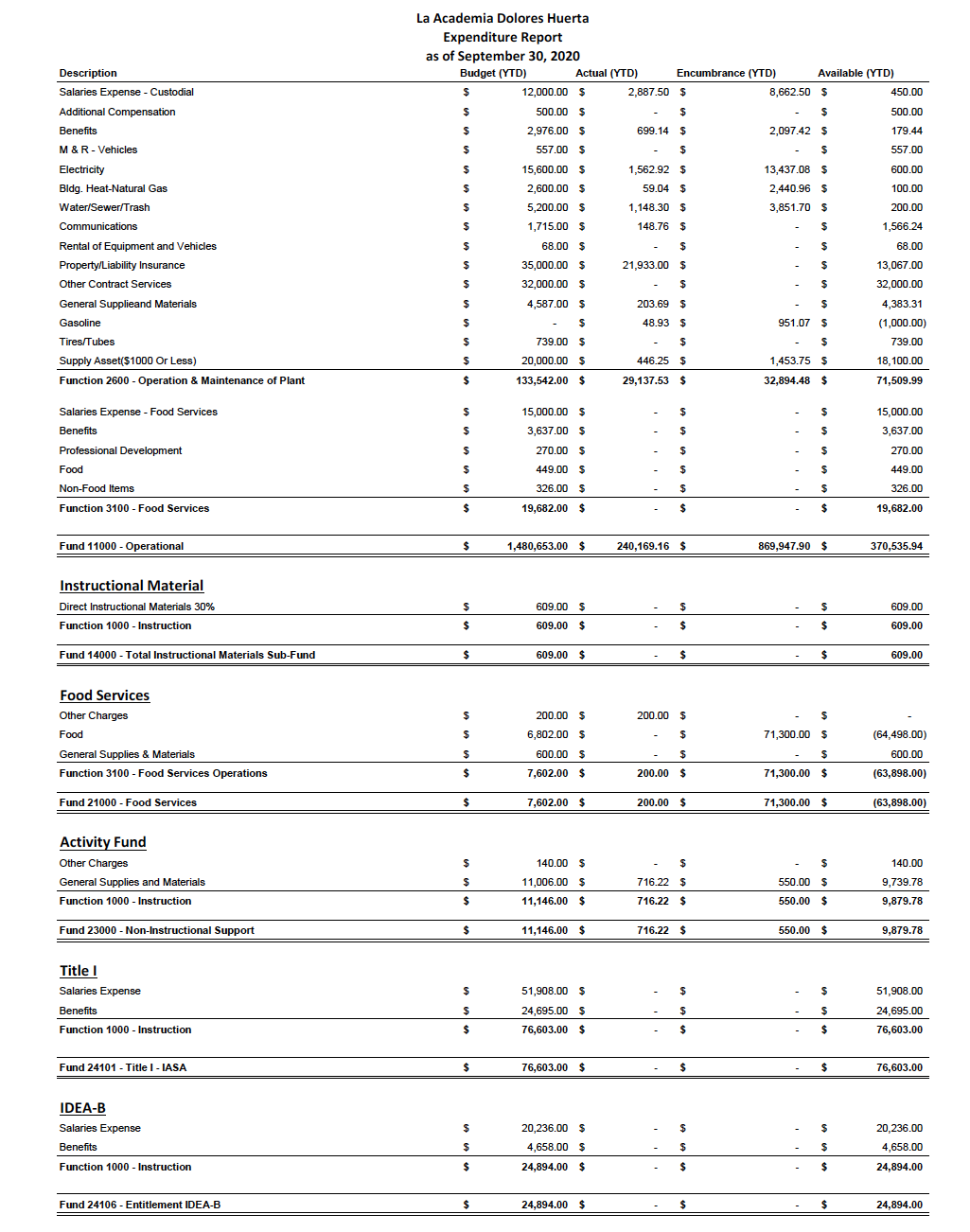 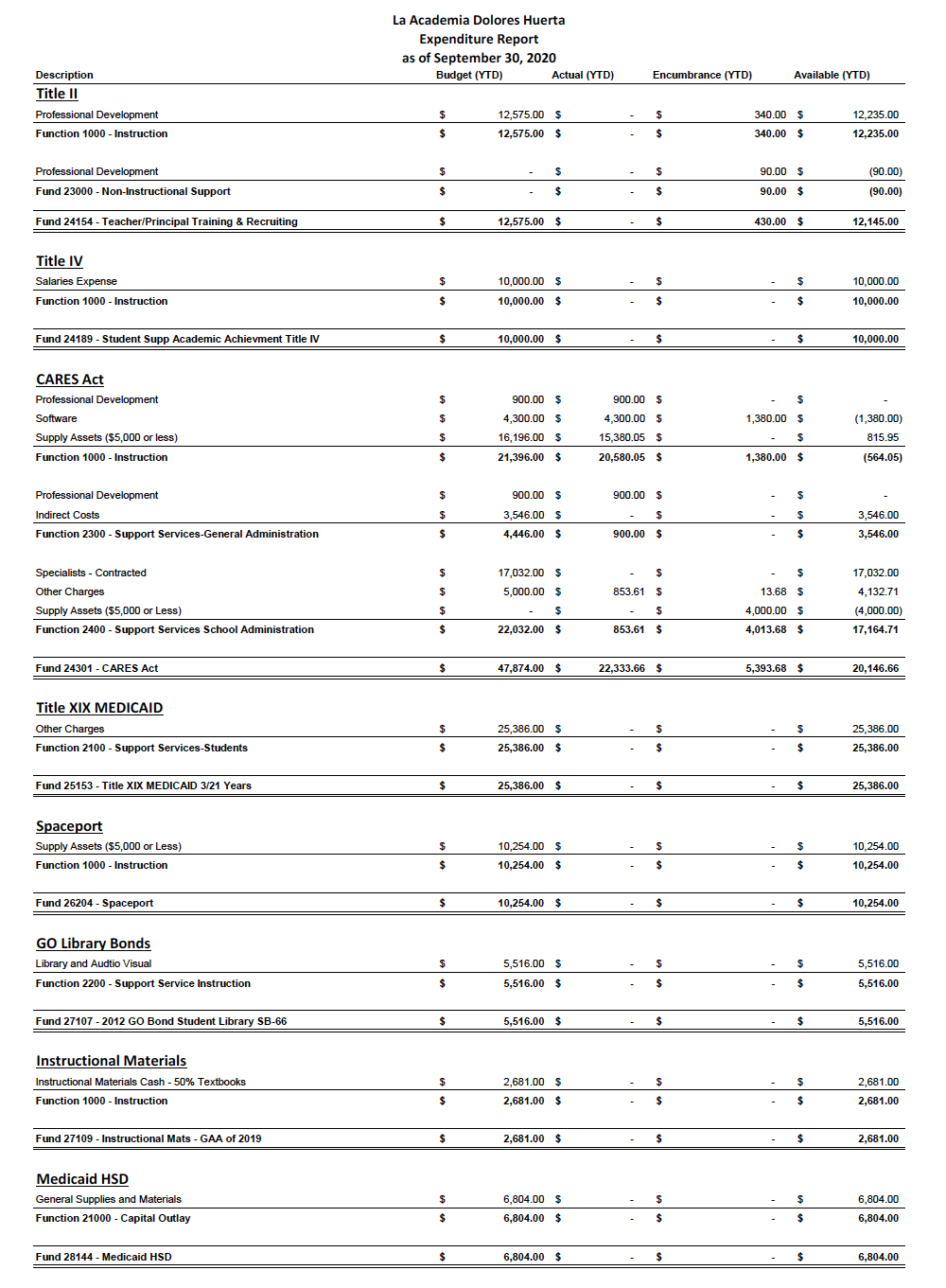 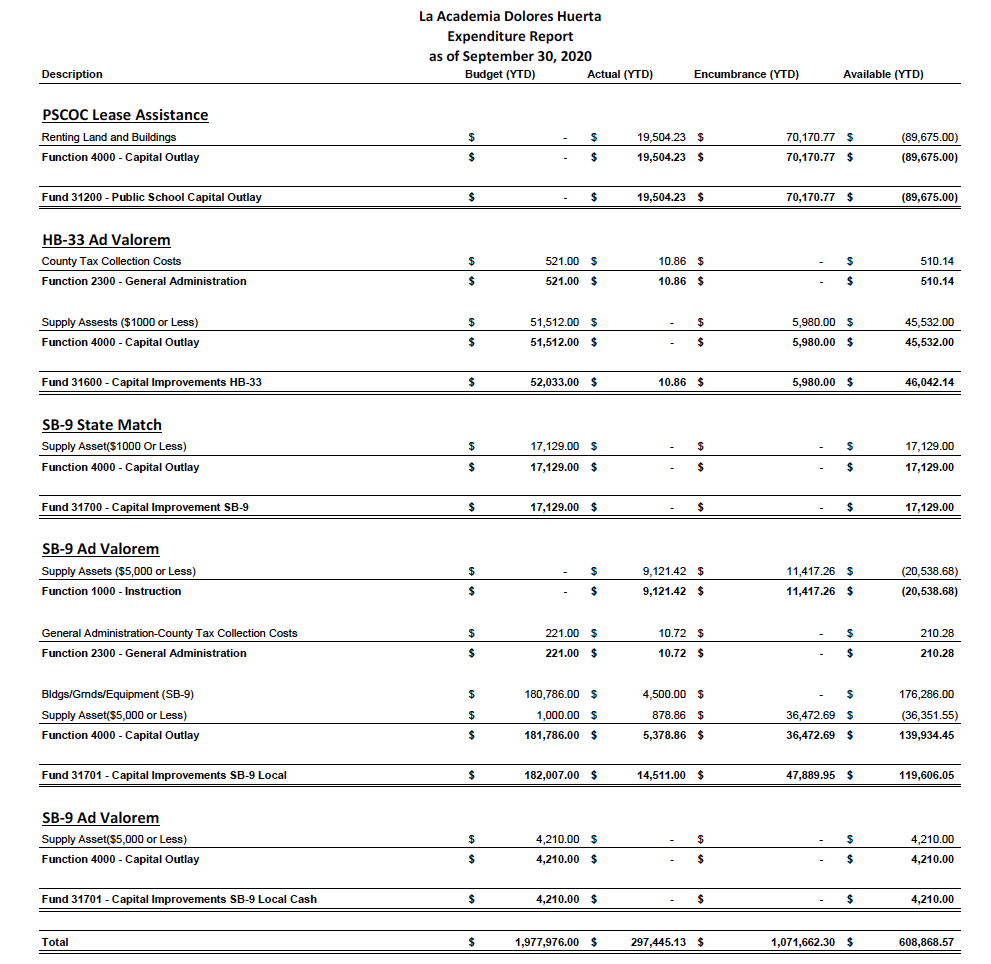 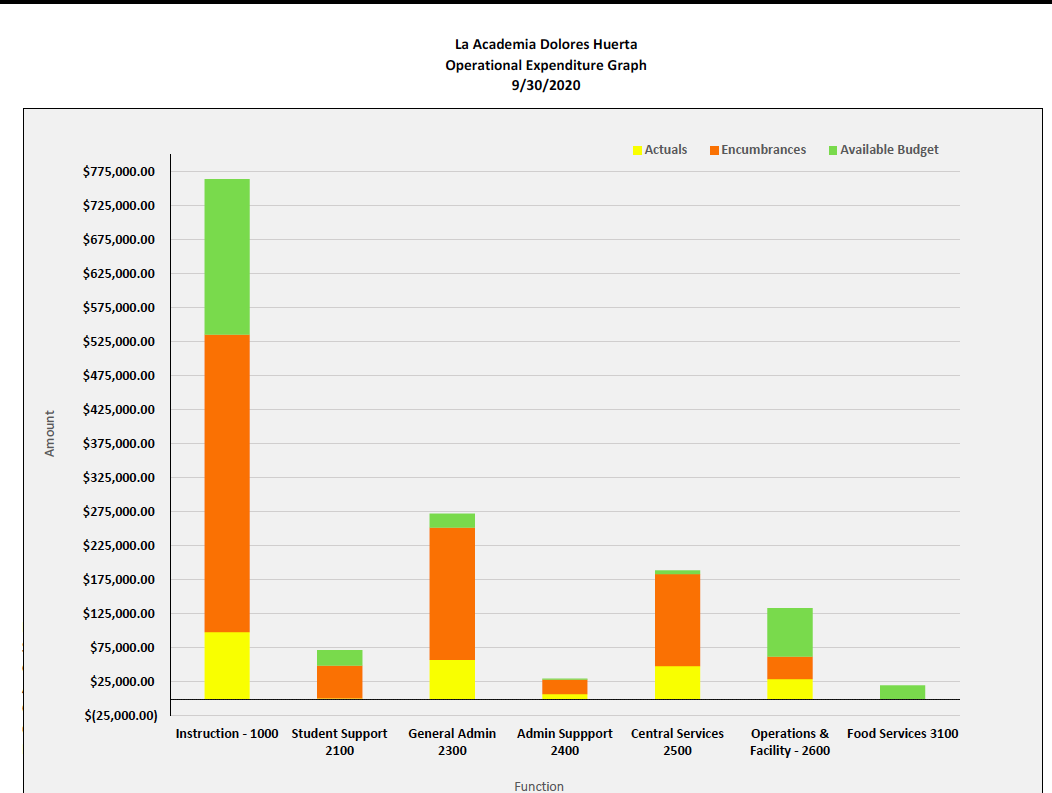 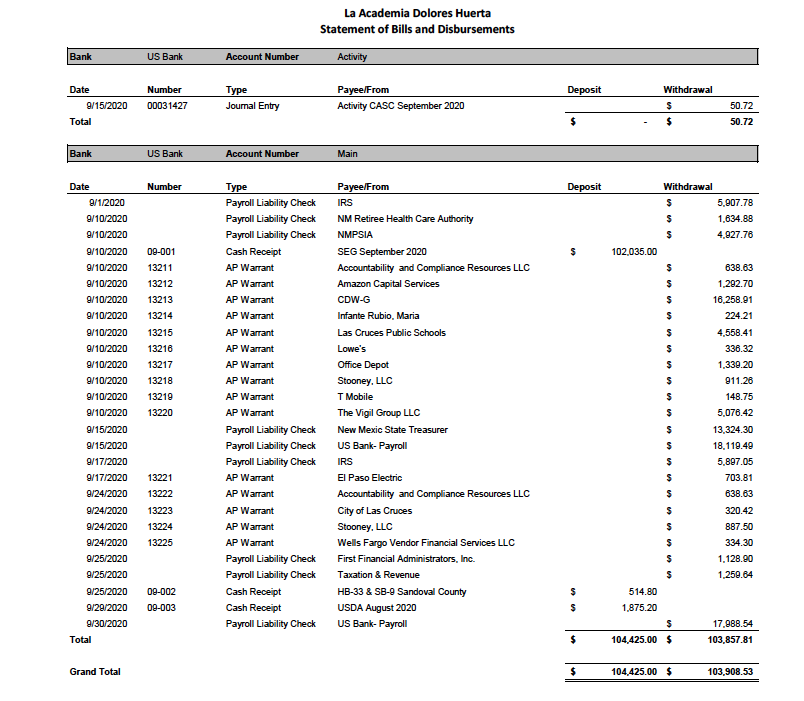 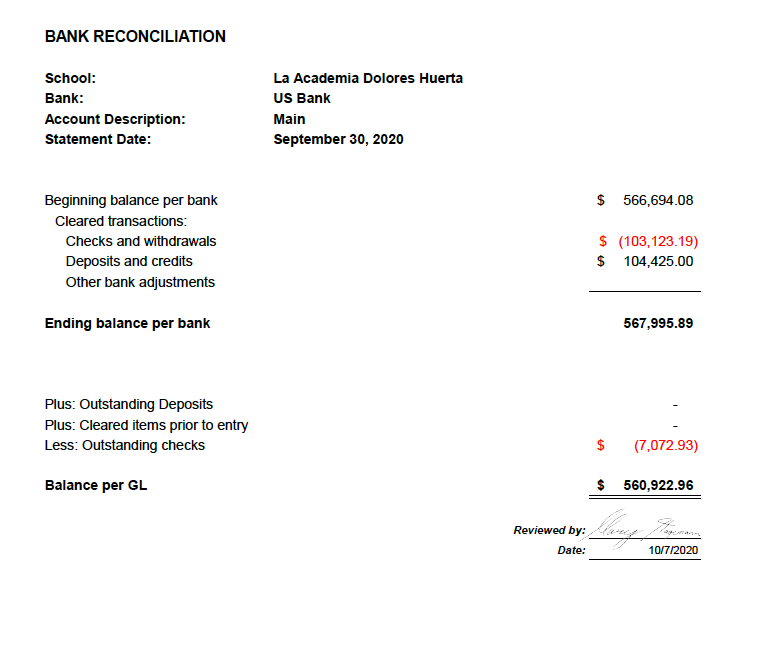 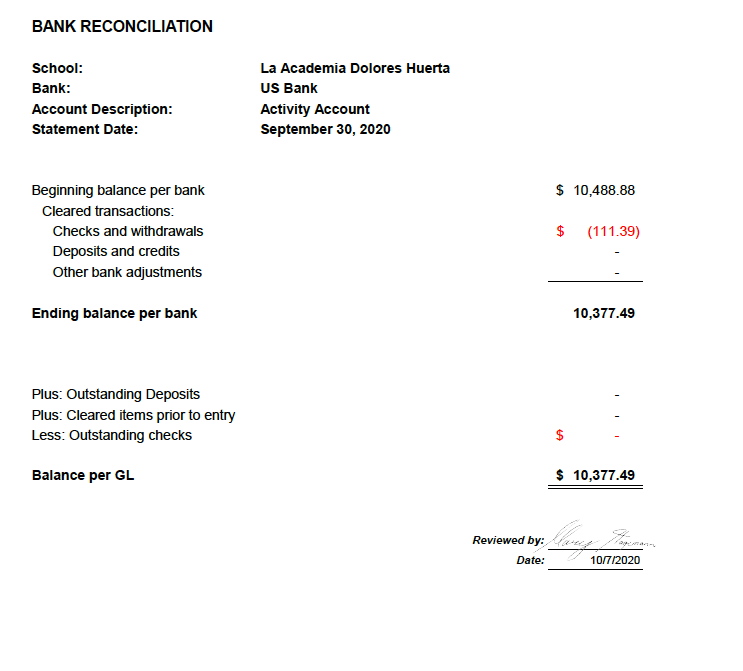 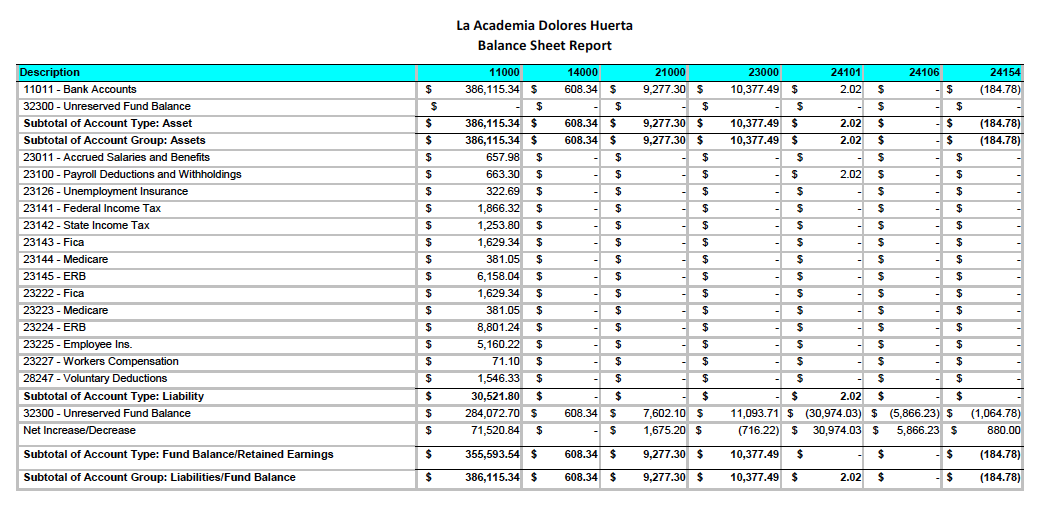 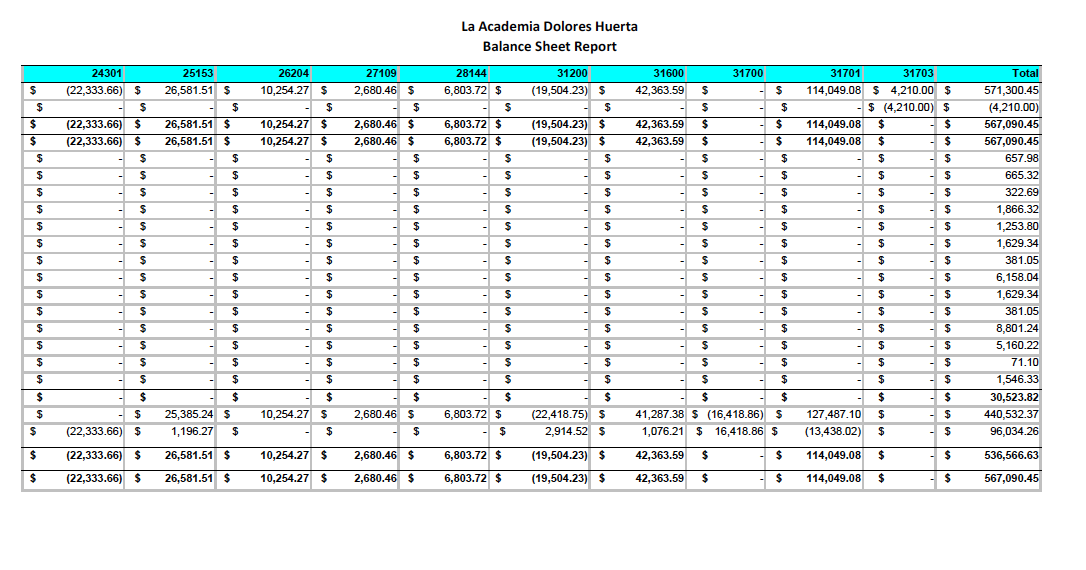 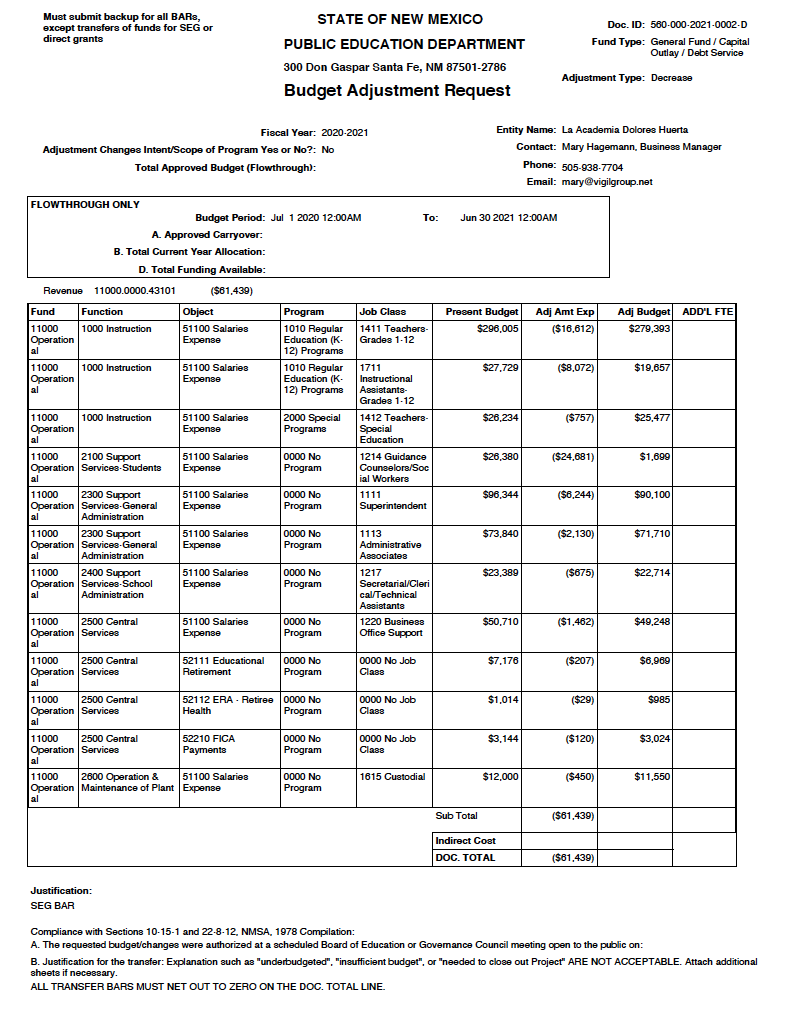 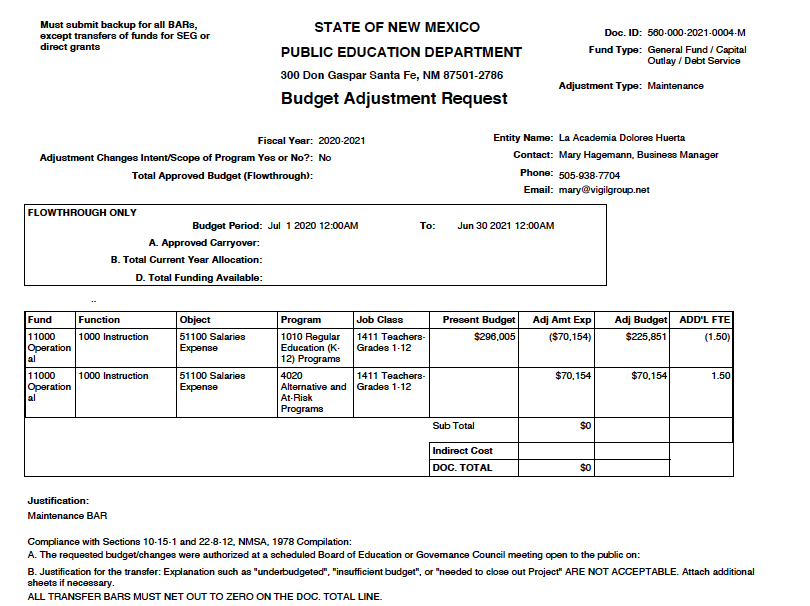 Principal’s ReportOctober 8, 2020Current Enrollment:         Still have spaces available for 6th & 7th grade students. LADH News:Charter RenewalThe Renewal App was submitted and we received confirmation that Step 1 has been successfully completed.  Now we prepare for the Site Visit (Oct. 28, 2020) and upload any requested supporting docs in to Web Epps from the preliminary site visit report.I have received copies of the most recent site visit report and Academic Report requesting follow up info and will be sharing it with the GC so that each section can be properly addressed. RecruitingI have sent several Press updates to LC Sun News, but haven’t seen anything go to print yet.  Cultural Committee Project (CCP)Continuing with the Pen Pal writing process for the moment.  Will continue to develop this as the semester progresses.School Leaders Conference CallOct 8As of yet, no tentative reentry date for MS or HS.  Finance Committee met on Thursday, October 8, 2020 (See Finance Report)Student Achievement:As of the last PEC meeting Commissioner Gibson mentioned that LADH had been communicating with her and that due to the COVID-19 situation she was making a motion to close out our CAP. Friday is the end of the 1st 9weeks grading period and it has been tough for everyone this 1st 9wks, but we are getting better and moving forwardProfessional Learning Community (PLC):We will begin our Bi-weekly PD during the 2nd 9wks. Starting with an emphasis on virtual student engagement.Student News:   We have been informed of a brother-sister pair that has tested positive, however they have not been anywhere near the LADH campus.A student’s father passed away over the weekend. We are taking up a collection to make a donation to the family.Have been sending out daily & Hourly REMIND messages for parents to make sure kids are logging in to class.Teacher/Staff News:Nothing to reportUpcoming Events:    NAFundraisers:  LADH Facemasks are available for sale for $10Community Collaboration:CYFD & Engage NM to help with reaching out to students who have been chronically absent.GradeEnrolled6th 137th 198th 40Total72